** 저희 교회에 처음 나오신 분들과 방문하신 분들을 진심으로 환영합니다**ㆍ오늘은 부활주일입니다. ㆍJC캠프: 은혜 중에 잘 마쳤습니다.ㆍ연합 성금요기도회 난민 위한 헌금: 955,12유로ㆍ세례자 교육: 오늘 제 2강-인간, 2부 예배 및 오찬 후, 사랑방ㆍ매일성경 5,6월호: 배부-김성희 사모ㆍ말씀일기 발표자: 원고를 홈피에 직접 올리거나, 손목사에게 보내 주세요. ㆍ예장유럽선교대회: 4월18일(화)~21일(금) Dessau-Roßlau(손교훈 목사 참석)      다음 주일에는 허준 목사님(부산 다일교회 담임)께서 설교하십니다.ㆍ생일: 정규선, 김하은 박성준, 박성희, 이윤석, 신재혁ㆍ세월호 미수습자 가족후원 특별헌금: 기도와 사랑으로 동참해 주세요.미수습자: 단원고 2학년 조은화, 허다윤, 남현철, 박영인 학생, 단원고 교사 고창석, 양승진님,  이영숙님, 권재근/권혁규 부자◆ 말씀일기 일정일/요20:1-10    월/요20:11-23   화/요20:24-31  수/요21:1-14    목/요21:15-25   금/시79:1-13    토/시80:1-19   일/시81:1-16◆114 운동-하루(1) 한번(1) 말씀일기&성경 (4)장 통독(성경 200독 대행진: 135독, 무명)◈예배위원 안내◈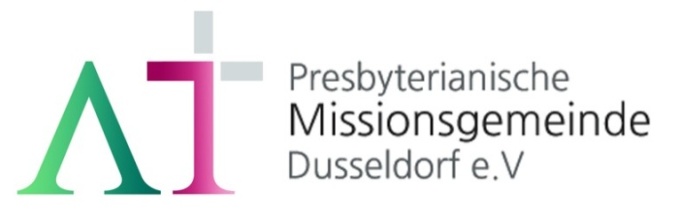 “의인은 믿음으로 살리라"(롬1:17)1983년 5월 8일 창립       뒤셀도르프 선교교회교회 홈페이지 duemission.de교회주소 Alte-Landstr. 179, 40489 Düsseldorf인도: 손교훈 목사※는 함께 일어섭니다.◈ 손교훈 목사의 말씀일기-요19장  '끝이 아니다' ◈어리석은 무리들은 악한 자들의 꾀임에 동요되어 죄 없는 이를 십자가로 내몰았다. 빌라도 총독은 무리들의 요구가 부당함을 알면서도, 예수를 십자가에 못박도록 넘겨 주었다. 아우성치는 무리들도, 총독의 권력도 엄청난 힘을 가진 것 같지만, 실상 그 힘은 그저 죄 없는 한 사람을 억울하게 죽게 하는 힘이었다. 그래서인가, 오늘 요한복음 말씀은 특히 예수의 십자가 죽음을 허무하거나 슬프게만 묘사하고 있질 않다. 골고다 언덕에서는 오히려 세상 권력의 허무한 힘에 반하여, 하나님 아버지와 한 몸이신 아들 예수의 “영광”(요17장에 거듭 반복된 단어)이 나타나고 있고, 왕 중의 왕이신 그리스도의 영적 권위가 더욱 힘있게 드러나고 있다.예수께서는 고통스런 죽음 가운데서도 곁에 서 있는 어머니와 여인들, 그리고 사랑하는 제자에게 애정의 말씀을 남기신다. “보소서, 아들이니이다… 보라, 네 어머니라”(26-27). 그렇다. 죽음은 끝이 아니다. 예수께서 다 이루신 것이지(30) 결코 끝난 것이 아니다. 주님께서 구원역사를 이루기 위해 세상에서 감당할 모든 고통과 짐을 다 당하셨다는 뜻이지 허무하게 세상 권력에 짓밟혀 죽음으로 모든 것이 끝났다는 것이 아니다. 어머니는 새로운 아들을 얻을 것이고, 아들은 새 어머니를 얻게 될 것이다. 수 많은 어머니들과 아들들이 함께 이루는 큰 가정이 굳건히 세워져 갈 것이다. 육신의 형제 자매가 아니라, 영적인 가족들이 새 가정을 이루고 온 세상을 뒤집어 엎게 될 것이다. 불의한 세상은 끊임없이 죽이려 들지만, 생명의 하나님은 죽음 속에서도 끊임없이 새 역사를 이루어가신다. 타이틀 가진 제자들이 두려움에 숨어 버린다 해도, 숨어 있던 제자들, “아리마대 요셉”과 “니고데모”가 이 세상 앞으로 나아오게 될 것이다(38-39). 나중 된 자가 먼저 되고, 주저 앉은 자가 일어나고, 죽은 자가 살아난다. 죽음은 끝이 아니고 새 세상의 시작이다.◈ 우리 교회가 함께 기도하며 돕는 곳 ◈▶스펙트럼 교회(이광열 목사)▶'겨자씨' 모임(2세 및 2세 사역자 위해 기도 및 후원)▶NRW 평신도연합회▶유럽 기독교교육원: 어린이 연합 캠프, 청소년 연합 캠프(JC)▶유럽 밀알 장애인 선교회(이명선 총무)▶유럽 코스타(청년수련회)  ▶유럽 크리스찬 신문(이창배 목사)▶예장 유럽선교회     ▶우크라이나 임현영 선교사▶장학 지원           ▶북한 선교      ▶디아코니 협력 후원▶굶주린 이웃 돕기 (케냐 총게노 고아원, 이은용 선교사)▶기타 구제 사업      ▶선교관 기금 마련◈절기 및 설교 본문 예고 ◈4월 16일4월 23일4월 30일5월 7일예배기도김한진나지홍단주현석호선말씀일기손교훈정수연채정현교사 중안내위원예배부, 신형만예배부, 신형만예배부, 신형만예배부, 신형만헌금위원예배부, 김좌겸예배부, 김좌겸예배부, 김좌겸예배부, 김좌겸애찬봉사다함께밥상 다섯밥상 여섯밥상 일곱※입례/Eingang………………………………………………………………………………….........다함께※송영/Eingangslied  ………………………………………………………………………………찬양대※찬송/Gemeindelied  ……………………………   165장  ………………….………다함께※신앙고백/Glaubensbekenntnis  ……………………………………………..................다함께성시교독/Wechselwort  ……………….. 교독문 133번………………........다함께찬송/Gemeindelied  ……………......…………   161장 ……………………………다함께기도/Gebet       ………………………………………………………………......................김한진 장로말씀일기/Bibeltagebuch……………………………………………….............................성경봉독/Text zur Predigt ….............  마태 28:1-15 …..….....…........손교훈 목사다  함  께찬양/Loblied    .......……………………… 부활절 칸타타………………..........찬  양  대찬  양  대설교/Predigt   ………………….   부활, 새 세상의 시작 ….…………손교훈 목사손교훈 목사찬송/Gemeindelied  ……......…………………  167장 ……………………………성찬식/Abendmahl   ………………………………………………………………  집례봉헌/Kollekte………………………………………………………………………………………다 함 께인도자인  도  자  교제와나눔/Bekanntmachung……............….....................................................다  함  께※주기도송/Vaterunser     …………………………………………………........................다함께※축도/Segen   …………………………………………………………………….......................손교훈 목사4월 16일부활주일, 연합예배, 성찬식                        마 28:1-154월 23일부활절 후 첫 주일,                           설교: 허준 목사                 4월 30일부활절 후 둘째 주일                              마 18:1-145월 7일어린이 주일, 연합예배                        설교: 이재용 목사